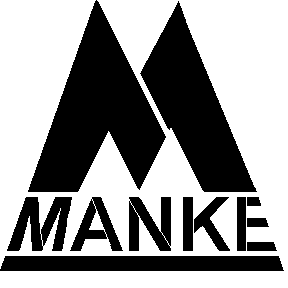 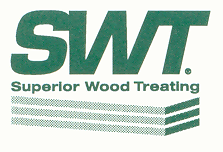 * * * * * * Section 1 - Chemical Product and Company Identification * * ** * *Product Use: LumberSynonyms: Pressure treated wood with Chromated Copper ArsenateManufacturer/Importer/Supplier/Distributor InformationCompany Name:	Manke Lumber Company Inc. Address:		1717 Marine view Drive			Tacoma, WA  98422Telephone		SDS Request 253-572-6252Email			n/aGeneral CommentsNOTE: Emergency telephone numbers are to be used only in the event of chemical emergencies involving a spill, leak, fire, exposure, or accident involving chemicals. All non-emergency questions should be directed to customer service.* * * * * * Section 2 - Hazards Identification * * ** * * Emergency Overview WARNINGCANCER HAZARDProduct dust may form explosive mixture with air. Product dusts may cause irritation to the eyes, skin andrespiratory tract. Product contains a known sensitizing agent.Prolonged contact with freshly treated wood during construction or other extensive or abrasive handling maycause skin irritation.Potential Health Effects: EyesProduct dust may cause irritation to the eyes. Symptoms can include irritation, redness, scratching of the cornea,and tearing.Potential Health Effects: SkinProduct dust may cause irritation to the skin. Mechanical rubbing may increase skin irritation. Product may causedermatitis or allergic skin reactions in sensitized individuals.Potential Health Effects: IngestionIngestion of wood product or product dust is unlikely. If ingestion does occur, slight gastrointestinal irritation mayresult. Certain species of wood and their dusts may contain natural toxins which can have adverse effects inhumans.Potential Health Effects: InhalationProduct dust is irritating to the nose, throat and lungs. Symptoms may include nasal dryness, deposits orobstructions in the nasal passages, coughing, sneezing, dryness and soreness of throat and sinuses,hoarseness, and wheezing. Prolonged or repeated inhalation of product dusts may cause respiratory irritation,recurrent bronchitis and prolonged colds. Some species of wood and product dusts may cause allergicrespiratory reactions with asthma-like symptoms in sensitized individuals. Prolonged exposure to wood dust byinhalation has been reported to be associated with nasal and paranasal cancer.Medical Conditions Aggravated by ExposurePre-existing eye, respiratory system and skin conditions.Potential Environmental EffectsNo data available for this product.HMIS Ratings: Health: 2* Fire: 1 Physical Hazard: 0Hazard Scale: 0 = Minimal 1 = Slight 2 = Moderate 3 = Serious 4 = Severe * = Chronic hazard* * * * * * Section 3 - Composition / Information on Ingredients * * ** * *Component Related Regulatory InformationThis product may be regulated, have exposure limits or other information identified as the following: Wood dusts, Wood dusts-soft woods, Wood dusts-hard wood, Wood dust, all soft and hard woods, Chromium (7440-47-3), Chromium (VI) (18540-29-9), Chromium (VI) compounds, Arsenic (7440-38-2), Arsenic compounds, n.o.s., Arsenic, inorganic compounds, Copper(+1) oxide (1317-39-1), Copper compounds, n.o.s., Copper dusts and mists.Component Information/Information on Non-Hazardous ComponentsCCA Type C Pressure Treated Wood products are made up of >90% "wood" and <10% CCA Type C EPA registered wood preservatives; EPA Registration No.: 10465-28 (CCA60%)EPA Est. No.: 10465-NC-1, 10465-GA-1This product is considered hazardous under the criteria specified in 29 CFR 1910.1200 (Hazard Communication Standard) and the Canadian Workplace Hazardous Materials Information System (WHMIS).The above percentage ranges are in compliance with the Canadian Workplace Hazardous Information System (WHMIS).* * * * * * Section 4 - First Aid Measures * * ** * *First Aid: EyesImmediately flush eyes with plenty of water for at least 15 minutes. Seek immediate medical attention.First Aid: SkinFor skin contact, wash immediately with soap and water. Continue flushing skin with water for 15 minutes. Ifirritation persists, get medical attention. If wood splinters are injected under the skin, get medical attentionimmediately.First Aid: IngestionIf the material is swallowed, get immediate medical attention or advice -- Do not induce vomiting.First Aid: InhalationIf dusts are inhaled, remove person to fresh air. If symptoms persist, get medical attention.First Aid: Notes to PhysicianRespiratory ailments and pre-existing skin conditions may be aggravated by exposure to product dust. * * * * * Section 5 - Fire Fighting Measures * * ** * *General Fire HazardsSee Section 9 for Flammability Properties.Wood is flammable, and wood dusts may form explosive mixtures with air in the presence of an ignition source.Hazardous Combustion ProductsHazardous decomposition products include irritating and toxic vapors and gases of arsenic compounds,chromium oxides and copper compounds.Extinguishing MediaUse water to wet down wood and to reduce the likelihood of ignition or dispersion of dust into the air.Fire Fighting Equipment/InstructionsFirefighters should wear full protective clothing including self contained breathing apparatus.NFPA Ratings: Health: 2 Fire: 1 Reactivity: 0Hazard Scale: 0 = Minimal 1 = Slight 2 = Moderate 3 = Serious 4 = Severe* * * * * * Section 6 - Accidental Release Measures * * ** * *Containment ProceduresNo containment procedures are needed, as this product cannot spill or leak the preservative. Keep away fromsparks and flame.Clean-Up ProceduresWear appropriate protective equipment and clothing during clean-up. Wet down accumulated dusts prior tosweeping or vacuuming in order to prevent explosion hazards. Sweep up or vacuum small pieces and dusts andplace in appropriate container for disposal. Gather larger pieces by an appropriate method. Avoid the generationof airborne dusts during clean-up. Do not inhale dusts during cleanup.Evacuation ProceduresIsolate area. Keep unnecessary personnel away.Special ProceduresWear appropriate personal protective equipment. Follow all Local, State, Federal and Provincial regulations fordisposal.* * * * * * Section 7 - Handling and Storage * * ** * *Handling ProceduresDo not generate airborne dusts in the presence of an ignition source when sawing, cutting or grinding wood. Wash hands after handling and before eating. Avoid contact of product or product dusts with skin and eyes. Do not breathe product dusts. Do not eat, drink or smoke when handling this material or in areas where dusts of this product are present.Avoid working with freshly treated wood. If not possible, cover exposed skin by wearing long-sleeve shirt, long pants, and gloves. Clothing should be removed and replaced if it becomes wet due to contact with freshly treated wet wood.Storage ProceduresMaintain good housekeeping procedures, such as sweeping regularly to avoid accumulation of dusts. Store product in a dry area away from excessive heat, sparks and open flame.* * * * * * Section 8 - Exposure Controls / Personal Protection * * ** * *Exposure GuidelinesFollow all applicable exposure limits.Component Exposure LimitsWood/Wood dust (Not Available)ACGIH: 1 mg/m3 TWA (inhalable fraction, related to Wood dusts)OSHA (Vacated): 5 mg/m3 TWA (related to Wood dust, all soft and hard woods)10 mg/m3 STEL (related to Wood dust, all soft and hard woods)NIOSH: 1 mg/m3 TWA (related to Wood dust, all soft and hard woods)Alberta: 5 mg/m3 TWA (total, related to Wood dust, all soft and hard woods)Manitoba: 1 mg/m3 TWA (all other species, inhalable fraction, related to Wood dust, all soft andhard woods)New Brunswick: 5 mg/m3 TWA (related to Wood dusts-soft woods)10 mg/m3 STEL (related to Wood dusts-soft woods)NW Territories: 5 mg/m3 TWA (related to Wood dust, all soft and hard woods)10 mg/m3 STEL (related to Wood dust, all soft and hard woods)Nova Scotia: 1 mg/m3 TWA (all other species, inhalable fraction, related to Wood dust, all soft andhard woods)Nunavut: 5 mg/m3 TWA (related to Wood dust, all soft and hard woods)10 mg/m3 STEL (related to Wood dust, all soft and hard woods)Ontario: 5 mg/m3 TWA (related to Wood dusts-soft woods)10 mg/m3 STEL (related to Wood dusts-soft woods)Quebec: 5 mg/m3 TWAEV (except red cedar, containing no Asbestos and <1% Crystalline silica,total dust, related to Wood dust, all soft and hard woods)Saskatchewan: Present (beech, birch, mahogany, oak, teak, walnut, related to Wood dust, all soft andhard woods)5 mg/m3 TWA (related to Wood dusts-soft woods)10 mg/m3 STEL (related to Wood dusts-soft woods)Yukon: 5 mg/m3 TWA (non-allergenic); 2.5 mg/m3 TWA (allergenic, including cedar,mahogany, teak, related to Wood dust, all soft and hard woods)10 mg/m3 STEL (non-allergenic); 5 mg/m3 STEL (allergenic, including cedar,mahogany, teak, related to Wood dust, all soft and hard woods)Chromium (VI) trioxide (CrO3) (1333-82-0)ACGIH: 0.5 mg/m3 TWA (related to Chromium)OSHA: 5 µg/m3 TWA (Cancer hazard, See 29 CFR 1910.1026); 2.5 µg/m3 Action Level(related to Chromium (VI))OSHA (Final): 1 mg/m3 TWA (related to Chromium)OSHA (Vacated): 1 mg/m3 TWA (related to Chromium)NIOSH: 0.001 mg/m3 TWA (as Cr)Alberta: 0.5 mg/m3 TWA (related to Chromium)British Columbia: 0.5 mg/m3 TWA (related to Chromium)Manitoba: 0.5 mg/m3 TWA (related to Chromium)New Brunswick: 0.5 mg/m3 TWA (related to Chromium)NW Territories: 0.5 mg/m3 TWA (related to Chromium)1.5 mg/m3 STEL (related to Chromium)Nova Scotia: 0.5 mg/m3 TWA (related to Chromium)Nunavut: 0.5 mg/m3 TWA (related to Chromium)1.5 mg/m3 STEL (related to Chromium)Ontario: 0.5 mg/m3 TWA (related to Chromium)Quebec: 0.5 mg/m3 TWAEV (related to Chromium)Saskatchewan: Present (related to Chromium (VI) compounds)0.5 mg/m3 TWA (related to Chromium)1.5 mg/m3 STEL (related to Chromium)Yukon: 0.1 mg/m3 TWA (related to Chromium)3.0 mg/m3 STEL (related to Chromium)Arsenic acid (7778-39-4)ACGIH: 0.01 mg/m3 TWA (related to Arsenic)OSHA: 10 µg/m3 TWA (Cancer hazard, See 29 CFR 1910.1018, except Arsine, as As); 5µg/m3 Action Level (as As, related to Arsenic, inorganic compounds)OSHA (Final): 10 µg/m3 TWA (as As, related to Arsenic, inorganic compounds)OSHA (Vacated): 0.5 mg/m3 TWA (related to Arsenic)NIOSH: 0.002 mg/m3 Ceiling (15 min, related to Arsenic)Alberta: Designated substance - requires code of practice (related to Arsenic)0.01 mg/m3 TWA (related to Arsenic)British Columbia: ACGIH Category A1 - Confirmed Human Carcinogen; IARC Category 1 - HumanCarcinogen (related to Arsenic)0.01 mg/m3 TWA (related to Arsenic)Manitoba: 0.01 mg/m3 TWA (related to Arsenic)New Brunswick: 0.01 mg/m3 TWA (related to Arsenic)NW Territories: 0.2 mg/m3 TWA (related to Arsenic)0.6 mg/m3 STEL (related to Arsenic)Nova Scotia: 0.01 mg/m3 TWA (related to Arsenic)Nunavut: 0.2 mg/m3 TWA (related to Arsenic)0.6 mg/m3 STEL (related to Arsenic)Ontario: 0.01 mg/m3 TWA; 0.05 mg/m3 STEL (related to Arsenic)0.01 mg/m3 TWA (designated substance regulation); 0.01 mg/m3 TWA (applies toworkplaces to which the designated substance regulation does not apply, related toArsenic)0.05 mg/m3 STEL (designated substances regulation, related to Arsenic)Quebec: 0.1 mg/m3 TWAEV (related to Arsenic)Saskatchewan: Present (related to Arsenic)0.01 mg/m3 TWA (related to Arsenic)0.03 mg/m3 STEL (related to Arsenic)Yukon: 0.5 mg/m3 TWA (related to Arsenic)0.5 mg/m3 STEL (related to Arsenic)Copper oxide (1317-38-0)ACGIH: 1 mg/m3 TWA (as Cu, dust and mist, related to Copper compounds, n.o.s.)NIOSH: 0.1 mg/m3 TWA (as Cu, fume)Manitoba: 1 mg/m3 TWA (as Cu, dust and mist, related to Copper compounds, n.o.s.)Nova Scotia: 1 mg/m3 TWA (as Cu, dust and mist, related to Copper compounds, n.o.s.)Engineering ControlsUse exhaust ventilation when cutting, grinding or sanding in enclosed areas and if it is anticipated the exposurelimits for wood dust may be exceeded during working with this product.PERSONAL PROTECTIVE EQUIPMENTPersonal Protective Equipment: Eyes/FaceWear safety glasses with side shields when handling, cutting, sanding or grinding this material. Use a face shieldduring processes that may generate excessive dusts and splinters.Personal Protective Equipment: SkinWear puncture resistant work gloves, such as leather.Personal Protective Equipment: RespiratoryWhen respiratory protection is required, wear a NIOSH/MSHA approved self-contained breathing apparatus withfull face piece operated in a positive-pressure mode.Personal Protective Equipment: GeneralLaunder contaminated clothing after use. Eye wash fountain and emergency showers are recommended.* * * * * * Section 9 – Physical & Chemical Properties * * ** * ** * * * * * Section 10 - Chemical Stability & Reactivity Information * * ** * *Chemical StabilityThis is a stable material.Chemical Stability: Conditions to AvoidKeep away from excessive heat, sparks and open flame. Keep away from incompatible materials.IncompatibilityThis product may react with strong acids, strong bases, reducing agents, halogens, metals and water-reactivematerials.Hazardous DecompositionHazardous decomposition products include irritating and toxic vapors and gases of arsenic compounds,chromium oxides and copper compounds.Possibility of Hazardous ReactionsWill not occur.* * * * * * Section 11 - Toxicological Information * * ** * *Acute Dose EffectsWood dusts may be irritating to the eyes, skin and respiratory tract. Prolonged or repeated inhalation of wood dust may cause respiratory irritation, recurrent bronchitis and prolonged colds. Depending on the species of wood, recurrent exposure may cause allergic skin and respiratory reactions in some individuals.Chromium III, the naturally occurring form, has low toxicity while chromium VI is highly toxic due to strong oxidation characteristics and permeability through biological membranes. Excessive exposure to chromium VI can produce allergic skin sensitization reactions and severe nasal irritation, scarring and damage to the lungs, liver and kidney damage.Exposure to arsenic compounds results in hyperpigmentation of the skin and hyperkeratosis of the skin as well as dermatitis of both primary irritation and sensitization types. Acute inhalation has resulted in irritation of the upper respiratory tract, even leading to ulceration and perforation of the nasal septum. Symptoms of acute arsenic poisoning include burning lips, constriction of the throat, abdominal pain, severe nausea, projectile vomiting, and profuse diarrhea. Other toxic effects on the liver, blood-forming organs, central and peripheral nervous systems and cardiovascular system may appear.Component Analysis - LD50/LC50Chromium (VI) trioxide (CrO3) (1333-82-0)Inhalation LC50 Rat 0.217 mg/L 4 h; Oral LD50 Rat 50 mg/kg; Dermal LD50 Rat 55 mg/kg; Dermal LD50 Rabbit20 mg/kgArsenic acid (7778-39-4)Oral LD50 Rat 8 mg/kgCopper oxide (1317-38-0)Inhalation LC50 Rat 5 mg/L 4 h; Oral LD50 Rat 470 mg/kg; Dermal LD50 Rat >2000 mg/kg (related to Copper(+1)oxide)CarcinogenicityWood dust is classified as a human carcinogen or occupational carcinogen by ACGIH, NIOSH and IARC. Thisclassification is based on an increased incidence of nasal and paranasal cancers in people exposed to wooddusts.Chromium VI compounds have been strongly implicated in causation of human lung cancer. Elevated cancer risks have been noted mainly in persons manufacturing certain water-insoluble chromium VI pigments. Chromium trioxide may cause cancer of the respiratory tract.Inorganic arsenic can produce lung, skin and lymphatic cancer with long term occupational exposure above the established limits.Component CarcinogenicityWood/Wood dust (Not Available)ACGIH: A4 - Not Classifiable as a Human Carcinogen (related to Wood dusts)NIOSH: potential occupational carcinogen (related to Wood dust, all soft and hard woods)NTP: Known Human Carcinogen (Select Carcinogen, related to Wood dust, all soft and hard woods)IARC: Monograph 100C [2012]; Monograph 62 [1995] (Group 1 (carcinogenic to humans), related toWood dust, all soft and hard woods)Chromium (VI) trioxide (CrO3) (1333-82-0)ACGIH: A4 - Not Classifiable as a Human Carcinogen (related to Chromium)OSHA: 5 µg/m3 TWA (Cancer hazard, See 29 CFR 1910.1026); 2.5 µg/m3 Action Level (related toChromium (VI))NIOSH: potential occupational carcinogenNTP: Known Human Carcinogen (Select Carcinogen)IARC: Monograph 49 [1990]; Supplement 7 [1987]; Monograph 23 [1980]; Monograph 2 [1973] (Group1 (carcinogenic to humans)Arsenic acid (7778-39-4)ACGIH: A1 - Confirmed Human Carcinogen (related to Arsenic)OSHA: 10 µg/m3 TWA (Cancer hazard, See 29 CFR 1910.1018, except Arsine, as As); 5 µg/m3 ActionLevel (as As, related to Arsenic, inorganic compounds)NIOSH: potential occupational carcinogen (related to Arsenic)NTP: Known Human Carcinogen (Select Carcinogen, related to Arsenic)IARC: Monograph 84 [2004] (Group 1 (carcinogenic to humans))MutagenicityChromium VI compounds have been mutagenic in bacteria, caused chromosome aberrations in mammalian cellsand have been associated with increased frequencies of chromosome aberrations in lymphocytes in chromateworkers.Exposure to arsenic compounds has been reported to induce chromosomal breaks in cultured human leukocytes. TeratogenicityChromium VI compounds have caused birth defects and affected fertility in laboratory animals.Teratogenic effects of soluble arsenic compounds administered intravenously or intraperitoneally at high doses have been demonstrated in hamsters, rats and mice.* * * * * * Section 12 - Ecological Information * * ** * *EcotoxicityThis product is not expected to leach harmful amounts of preservative into the environment. However, the wood preservatives in this product can be extremely harmful to both terrestrial and aquatic plant or animal life. Component Analysis - Ecotoxicity - Aquatic ToxicityChromium (VI) trioxide (CrO3) (1333-82-0)Test & Species	Value & Conditions96 Hr LC50 Colisa fasciatus	40 mg/L [static]24 Hr EC50 water flea	435 µg/L related to Chromium (VIArsenic acid (7778-39-4)Test & Species	Value & Conditions96 Hr LC50 Pimephales promelas	25.6 mg/L96 Hr LC50 Lepomis macrochirus	43-59 mg/L [flow-through]96 Hr LC50 Lepomis macrochirus	39-110 mg/L [static]96 Hr LC50 Oncorhynchus mykiss	42.09-66.86 mg/L [static]Copper oxide (1317-38-0)Test & Species	Value & Conditions96 Hr EC50 Desmodesmus subspicatus	65 mg/L96 Hr EC50 Pseudokirchneriella subcapitata	0.021 - 0.037 mg/L96 Hr EC50 Pseudokirchneriella subcapitata	0.055 - 0.076 mg/L [static] related to Copper(+148 Hr EC50 Daphnia magna	0.51 mg/L related to Copper(+1* * * * * * Section 13 - Disposal Considerations * * ** * *US EPA Waste Number & DescriptionsYou must test your waste using methods described in 40 CFR Part 261 to determine if it meets applicable definitions of hazardous wastes.Note: If discarded, this product as supplied would not be considered a hazardous waste according to40CFR261.4(b)(9).Component Waste NumbersChromium (VI) trioxide (CrO3) (1333-82-0)RCRA: 5.0 mg/L regulatory level (related to Chromium)Arsenic acid (7778-39-4)RCRA: waste number P0105.0 mg/L regulatory level (related to Arsenic)Disposal InstructionsDispose of waste material according to Local, State, Federal, and Provincial Environmental Regulations.See Section 7 for Handling Procedures. See Section 8 for Personal Protective Equipment recommendations.* * * * * * Section 14 - Transportation Information * * ** * *US DOT InformationShipping Name: Not regulatedUN/NA #: None Hazard Class: None Packing Group: None Required Label(s): NoneCanada Transportation of Dangerous Goods Information Shipping Name: Not regulatedUN/NA #: None Hazard Class: None Packing Group: None Required Label(s): None* * * * * * Section 15 - Regulatory Information * * ** * *US Federal RegulationsThis product is pressure treated with a FIFRA registered wood preservative which falls under Environmental Protection Agency regulations.EPA Registration No.: 10465-28 (CCA60%)EPA Est. No.: 10465-NC-1, 10465-GA-1Canadian RegulationsThis product is pressure treated with a wood preservative registered under the Canadian Pest Control ProductsAct.	PCP No.: 27368 (CCA Type C (60%) Wood Preservative)Component AnalysisThis material contains one or more of the following chemicals required to be identified under SARA Section 302(40 CFR 355 Appendix A), SARA Section 313 (40 CFR 372.65) and/or CERCLA (40 CFR 302.4).Chromium (VI) trioxide (CrO3) (1333-82-0)SARA 313: 1.0 % de minimis concentration (related to Chromium)0.1 % de minimis concentration (except for Chromite ore mined in the Transvaal Region of SouthAfrica and the unreacted ore component of the Chromite ore processing residue (COPR),Chemical Category N090, related to Chromium (VI) compounds)CERCLA: 5000 lb final RQ (no reporting of releases of this hazardous substance is required if the diameterof the pieces of the solid metal released is >100 µm); 2270 kg final RQ (no reporting of releasesof this hazardous substance is required if the diameter of the pieces of the solid metal releasedis >100 µm, related to Chromium)Arsenic acid (7778-39-4)SARA 313: 0.1 % de minimis concentration (related to Arsenic)0.1 % de minimis concentration (Chemical Category N020, related to Arsenic, inorganiccompounds)CERCLA: 1 lb final RQ; 0.454 kg final RQCopper oxide (1317-38-0)SARA 313: 1.0 % de minimis concentration (This category does not include CAS numbers 147-14-8, 1328-53-6, or 14302-13-7, or copper phthalocyanine compounds that are substituted with onlyhydrogen and/or chlorine and/or bromine., related to Copper compounds, n.o.s.)SARA 311/312: Acute Health Yes Chronic Health Yes Fire Yes Pressure No Reactive NoState RegulationsOther state regulations may apply. Check individual state requirements.Component Analysis - StateThe following components appear on one or more of the following state hazardous substances lists:The following statement(s) are provided under the California Safe Drinking Water and Toxic Enforcement Act of 1986 (Proposition 65):WARNING! This product contains a chemical known to the state of California to cause cancer. WARNING! This product contains a chemical known to the state of California to cause reproductive/developmental effects.Canadian WHMIS InformationAll components are on the Canadian Domestic Substances or Non-Domestic Substances Inventory Lists.Component Analysis - WHMIS IDLThe following components are identified under the Canadian Hazardous Products Act Ingredient Disclosure List:Chromium (VI) trioxide (CrO3) (1333-82-0)0.1 %Arsenic acid (7778-39-4)0.1 %Copper oxide (1317-38-0)1 % (related to Copper(+1) oxide)WHMIS Classification: D2A, D2BAdditional Regulatory InformationAll components are on the U.S. EPA TSCA Inventory List.Component Analysis - Inventory* * * * * * Section 16 - Other Information * * ** * *Other InformationDisclaimer: Supplier gives no warranty of merchantability or of fitness for a particular purpose. Any product purchased is sold on the assumption the purchaser will make his own tests to determine the quality and suitability of the product. Supplier expressly disclaims any and all liability for incidental and/or consequential property damage arising out of the use of this product. No information provided shall be deemed to be a recommendation to use any product in conflict with any existing patent rights. Read the Material Safety Data Sheet before handling product.Key/LegendACGIH = American Conference of Governmental Industrial Hygienists. AICS = Australian Inventory of Chemical Substances. CAS = Chemical Abstract Service. CERCLA = Comprehensive Environmental Response, Compensation and Liability Act. CFR = Code of Federal Regulations. CHEMTREC = Chemical Transportation Emergency Center. DSL = Canadian Domestic Substance List. EINECS = European Inventory of New and Existing Chemical Substances. ELINCS = European List of Notified Chemical Substances. EPA = Environmental Protection Agency. FIFRA = Federal Insecticide, Fungicide, and Rodenticide Act; HEPA = High Efficiency Particulate Air. HMIS = Hazardous Material Information System. IARC = International Agency for Research on Cancer. IDLH = Immediately Dangerous to Life and Health. MITI = Japanese Ministry of International Trade and Industry. NDSL = Canadian Non-Domestic Substance List. NFPA = National Fire Protection Association. NIOSH = National Institute of Occupational Safety and Health. NJTSR = New Jersey Trade Secret Registry. NTP = National Toxicology Program. OSHA = Occupational Safety and Health Administration. NA = Not available or Not Applicable. SARA = Superfund Amendments and Reauthorization Act. TDG = Transportation of Dangerous Goods. TLV = Threshold Limit Value. TSCA = Toxic Substances Control Act. WHMIS = Workplace Hazardous Materials Information System.CASComponentPercentNot AvailableWood/Wood dust60-1001333-82-0Chromium (VI) trioxide (CrO3)1-57778-39-4Arsenic acid1-51317-38-0Copper oxide0.5-1.5Appearance:Light to dark greenPhysical State:Solid woodOdor:No odorOdor Threshold:None known.Colorlight to dark green.pH LevelNot applicableSpecific GravityNot availableSolubility WaterInsolubleMelting PointNot applicableBoiling PointNot applicableVapor PressureNot availableVapor DensityNot applicableEvaporation RateNot applicable.Flash PointNot applicableFlash Point MethodNot availableAuto IgnitionNot availableUFLNot availableLFLNot availableFlamm ClassFlammableOctanol-Water CoefficientNot applicableDecomposition TemperatureNone known.ComponentCASCAMAMNNJPAWood/Wood dust (1related to: Wood dust, all soft and hard woods) (2related to: Wood dusts-soft woods)Not AvailableNoNoYes1Yes1Yes2Chromium (VI) trioxide (CrO3) (1related to: Chromium)1333-82-0Yes1YesYes1YesYesArsenic acid (1related to: Arsenic)7778-39-4Yes1YesYes1YesYesCopper oxide (1related to: Copper compounds, n.o.s.)1317-38-0Yes1NoNoYes1Yes1ComponentCAS #TSCADSLNDSLEINECSAUSTMITIPHILKOREAELINCSCHINAChromium (VI) trioxide (CrO3)1333-82-0YesYesNoYesYesYesYesYesNoYesArsenic acid7778-39-4YesYesNoYesYesYesYesYesNoYesCopper oxide1317-38-0YesYesNoYesYesYesYesYesNoYes